Bedrijfssportbond Brussel en Omstreken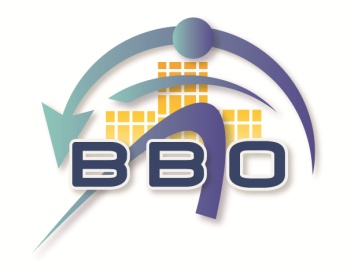 Mailen naar: zaalvoetbal@bbo-bedrijfssport.be	